Draft Agendaprepared by the Office of the UnionDisclaimer:  this document does not represent UPOV policies or guidance	Opening of the meeting	Adoption of the agenda (document WG-SHF/2/1)	Analysis and report with suggestions prepared by the Project Team (documents WG-SHF/2/2 and WG-SHF/1/3) 	Next steps	Date and program for the third meeting[End of document]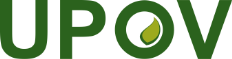 EInternational Union for the Protection of New Varieties of PlantsWorking group on guidance concerning smallholder farmers in relation to private and non-commercial useSecond MeetingGeneva, September 7, 2022WG-SHF/2/1Original:  EnglishDate:  June 20, 2022